ПРОЕКТ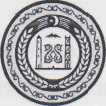 ЧЕЧЕНСКАЯ РЕСПУБЛИКААДМИНИСТРАЦИЯ ШАЛИНСКОГОМУНИЦИПАЛЬНОГО РАЙОНАРАСПОРЯЖЕНИЕот 	г.ШалиО внесении изменений в распоряжение главы администрации Шалинского муниципального района от 20.02.2017г. № 68 - рп. «О назначении ответственного лица за организацию работы в системе ФИАС в Шалинском муниципальном   районе»В соответствии с Федеральным законом от 28.12.2013г № 443 ФЗ «О федеральной информационной адресной системе и о внесении изменений в Федеральный закон «Об общих принципах организации местного самоуправления в Российской Федерации», а также своевременного внесения сведений в адресную систему ФИАС:Снять ответственность за организацию работы в системе ФИАС с
ведущего  специалиста отдела предпринимательства,  налогов  и целевых
программ - Цицаева Умалта Нажмудиновича;Назначить ответственным за организацию работы в системе ФИАС -
ведущего   специалиста   отдела   экономического   развития,   торговли   и
инвестиционной политики - Сапиева Ваху Абдуловича ;Контроль за исполнением настоящего распоряжения возложить на
заместителя главы администрации Р.А. Махаджиева;Настоящее распоряжение вступает в силу со дня его подписания.Глава администрацииШалинского муниципального		Т-А.В.Ибрагимов